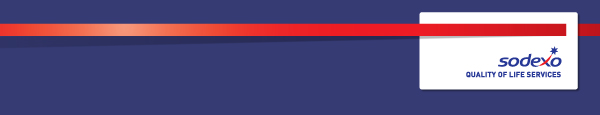 Function:Function:Function:Function:UniversitiesUniversitiesUniversitiesUniversitiesUniversitiesUniversitiesUniversitiesUniversitiesUniversitiesJob:  Job:  Job:  Job:  Costa PTS SupervisorCosta PTS SupervisorCosta PTS SupervisorCosta PTS SupervisorCosta PTS SupervisorCosta PTS SupervisorCosta PTS SupervisorCosta PTS SupervisorCosta PTS SupervisorPosition:  Position:  Position:  Position:  Jaguar & Costa Pod retail outletsJaguar & Costa Pod retail outletsJaguar & Costa Pod retail outletsJaguar & Costa Pod retail outletsJaguar & Costa Pod retail outletsJaguar & Costa Pod retail outletsJaguar & Costa Pod retail outletsJaguar & Costa Pod retail outletsJaguar & Costa Pod retail outletsJob holder:Job holder:Job holder:Job holder:TBCTBCTBCTBCTBCTBCTBCTBCTBCDate (in job since):Date (in job since):Date (in job since):Date (in job since):TBCTBCTBCTBCTBCTBCTBCTBCTBCImmediate manager 
(N+1 Job title and name):Immediate manager 
(N+1 Job title and name):Immediate manager 
(N+1 Job title and name):Immediate manager 
(N+1 Job title and name):Group Retail Manager Group Retail Manager Group Retail Manager Group Retail Manager Group Retail Manager Group Retail Manager Group Retail Manager Group Retail Manager Group Retail Manager Additional reporting line to:Additional reporting line to:Additional reporting line to:Additional reporting line to:Group Retail ManagerGroup Retail ManagerGroup Retail ManagerGroup Retail ManagerGroup Retail ManagerGroup Retail ManagerGroup Retail ManagerGroup Retail ManagerGroup Retail ManagerPosition location:Position location:Position location:Position location:Coventry University Coventry University Coventry University Coventry University Coventry University Coventry University Coventry University Coventry University Coventry University 1.  Purpose of the Job – State concisely the aim of the job.  1.  Purpose of the Job – State concisely the aim of the job.  1.  Purpose of the Job – State concisely the aim of the job.  1.  Purpose of the Job – State concisely the aim of the job.  1.  Purpose of the Job – State concisely the aim of the job.  1.  Purpose of the Job – State concisely the aim of the job.  1.  Purpose of the Job – State concisely the aim of the job.  1.  Purpose of the Job – State concisely the aim of the job.  1.  Purpose of the Job – State concisely the aim of the job.  1.  Purpose of the Job – State concisely the aim of the job.  1.  Purpose of the Job – State concisely the aim of the job.  1.  Purpose of the Job – State concisely the aim of the job.  1.  Purpose of the Job – State concisely the aim of the job.  Serving coffee in Costa PTS retail outletServing coffee in Costa PTS retail outletServing coffee in Costa PTS retail outletServing coffee in Costa PTS retail outletServing coffee in Costa PTS retail outletServing coffee in Costa PTS retail outletServing coffee in Costa PTS retail outletServing coffee in Costa PTS retail outletServing coffee in Costa PTS retail outletServing coffee in Costa PTS retail outletServing coffee in Costa PTS retail outletServing coffee in Costa PTS retail outletServing coffee in Costa PTS retail outlet2. 	Dimensions – Point out the main figures / indicators to give some insight on the “volumes” managed by the position and/or the activity of the Department.2. 	Dimensions – Point out the main figures / indicators to give some insight on the “volumes” managed by the position and/or the activity of the Department.2. 	Dimensions – Point out the main figures / indicators to give some insight on the “volumes” managed by the position and/or the activity of the Department.2. 	Dimensions – Point out the main figures / indicators to give some insight on the “volumes” managed by the position and/or the activity of the Department.2. 	Dimensions – Point out the main figures / indicators to give some insight on the “volumes” managed by the position and/or the activity of the Department.2. 	Dimensions – Point out the main figures / indicators to give some insight on the “volumes” managed by the position and/or the activity of the Department.2. 	Dimensions – Point out the main figures / indicators to give some insight on the “volumes” managed by the position and/or the activity of the Department.2. 	Dimensions – Point out the main figures / indicators to give some insight on the “volumes” managed by the position and/or the activity of the Department.2. 	Dimensions – Point out the main figures / indicators to give some insight on the “volumes” managed by the position and/or the activity of the Department.2. 	Dimensions – Point out the main figures / indicators to give some insight on the “volumes” managed by the position and/or the activity of the Department.2. 	Dimensions – Point out the main figures / indicators to give some insight on the “volumes” managed by the position and/or the activity of the Department.2. 	Dimensions – Point out the main figures / indicators to give some insight on the “volumes” managed by the position and/or the activity of the Department.2. 	Dimensions – Point out the main figures / indicators to give some insight on the “volumes” managed by the position and/or the activity of the Department.Revenue FY16.17:EBIT growth:EBIT growth:tbcGrowth type:n/aOutsourcing rate:n/aRegion  WorkforcetbctbcRevenue FY16.17:EBIT margin:EBIT margin:tbcGrowth type:n/aOutsourcing rate:n/aRegion  WorkforcetbctbcRevenue FY16.17:Net income growth:Net income growth:tbcGrowth type:n/aOutsourcing growth rate:n/aHR in Region tbctbcRevenue FY16.17:Cash conversion:Cash conversion:tbcGrowth type:n/aOutsourcing growth rate:n/aHR in Region tbctbcCharacteristics Characteristics Add pointAdd pointAdd pointAdd pointAdd pointAdd pointAdd pointAdd pointAdd pointAdd pointAdd point3. 	Organisation chart – Indicate schematically the position of the job within the organisation. It is sufficient to indicate one hierarchical level above (including possible functional boss) and, if applicable, one below the position. In the horizontal direction, the other jobs reporting to the same superior should be indicated.Add org chart4.  Main assignments – Indicate the main activities / duties to be conducted in the job.Supervise the daily running of the UnitCash control management/ stock taking & unit ordering will be part of the roleSales & invoices entered onto accounting ystemTo deliver the highest levels of customer service in line with Brand standardsTo produce and serve all drinks to Brand standards and RecipesTo maintain standards of Health, Safety and CleanlinessMaintain stock levels/availability by replenishing display/fridges with company guidelinesTo operate the till in line with Brand till operation and cash handling proceduresTo sell and demonstrate product knowledge by advising the customer/answering quires and suggesting products. Act on initiative to optimize sales to the customerFriendly Manner PresentableCommunicate confidently with customersFlexible/committed – Delivery of shifts 5.  Person Specification Ability to work with in team, and on own initiative Flexible approach to the role Previous Barista experience would be desirable but full training will be provided6.  Package Description Uniform and meals on duty providedTraining providedHours are from Sunday to Saturday 40 Hours per week 9.  Management Approval – To be completed by document owner